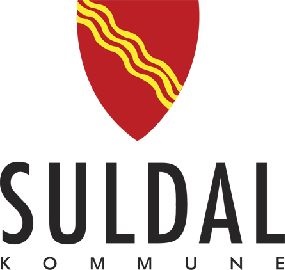             Sand skuleForeldremøte på Sand skuleOnsdag 21. september 2016Fellesdel i amfiet for 5.-7. klasse 19.00-19.30Skulen oppmodar alle foreldre og føresette til å delta på foreldremøtet. Me ser det som svært viktig at alle får med seg informasjonen som blir gitt i starten av eit nytt skuleår. Dette gjeld både fellesinformasjon om skulen, og ikkje minst informasjon i dei enkelte klassane. Her er det i tillegg god anledning til å stille spørsmål, treffe lærarane, fagarbeidarane og dei andre føresette. Velkommen til foreldremøte!Dette vil me snakke om på fellesdelen:Kort presentasjon av dei tilsetteFråvær og fråværsprosedyrarOrdensreglarSosiallærarSatsingsområdet KLU Helsesyster Samling klassevis i klasseromma etter fellesdelen.I klassemøtet vil me snakke om:Nytt i år.Informasjon om klassen fagleg og sosialt.Nytt frå FAU.MvhSvein Carlos Gjil, Stian Wold Hultgren, Trine Lunde, 
Anne Brit Åsland og Siv Åse Hoftun